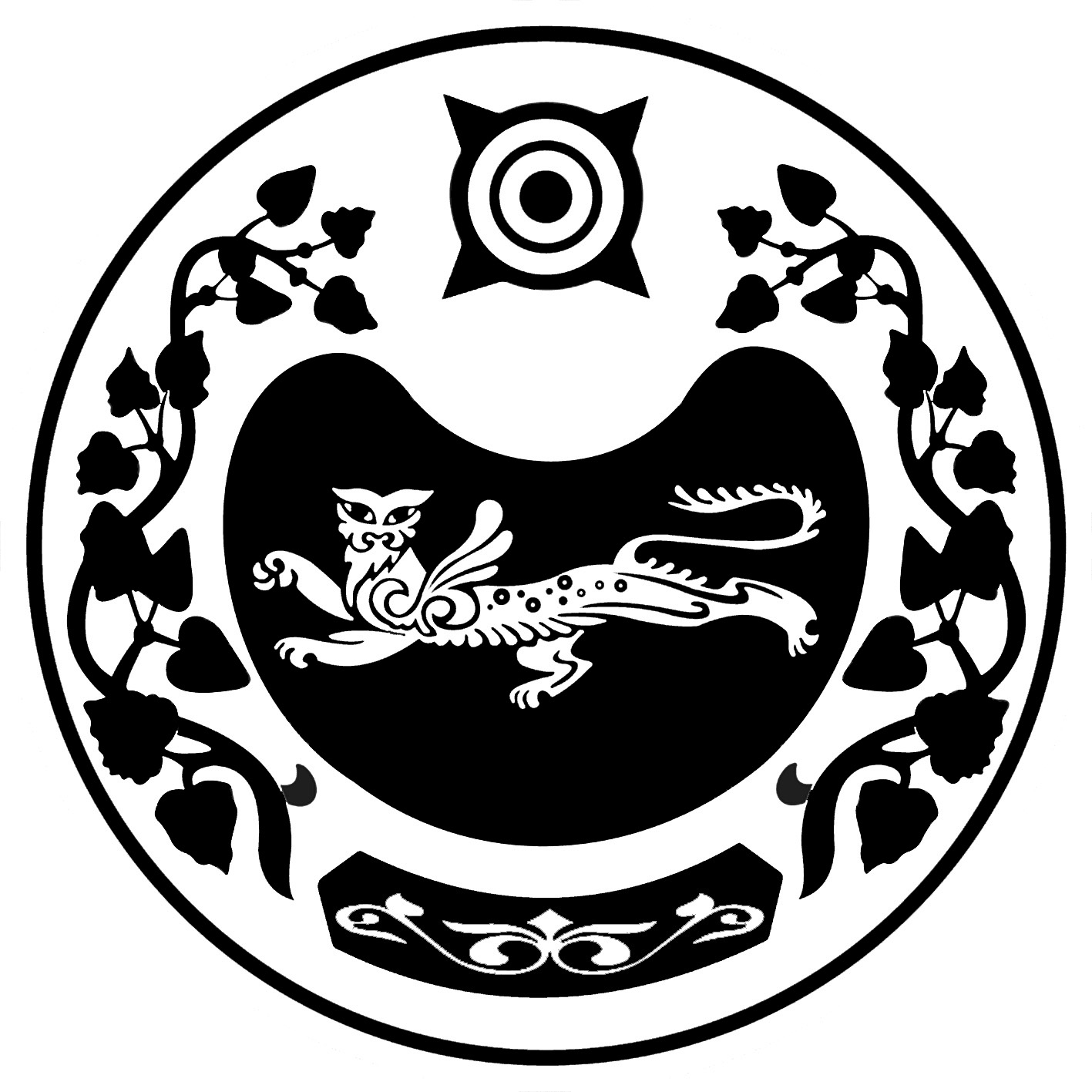 П О С Т А Н О В Л Е Н И Еот  13.12.2012 г.      № 290  -пс. КалининоО внесении изменений в постановление Администрации Калининского сельсоветаот 03.11.2011 № 217-п       В целях приведения нормативных правовых актов в соответствие с действующим законодательством, руководствуясь  статьей 10 Устава муниципального образования Калининский сельсоветП О С Т А Н О В Л Я Е Т:В пункте 1 постановления Администрации муниципального образования Калининский сельсовет от 03.11.2011 № 217-п «О признании пункта 15 и пункта 16 утратившими силу» слово «главы» заменить  словом «Администрации».Контроль за исполнением данного постановления оставляю за собой.Глава  Калининского сельсовета                                                                                           А.И.ДеминРОССИЯ ФЕДЕРАЦИЯЗЫХАКАС РЕСПУБЛИКААFБАН ПИЛТIРI  АЙМААТАЗОБА ПИЛТIРI ААЛ  ЧÖБIНIҢУСТАF ПАСТААРОССИЙСКАЯ ФЕДЕРАЦИЯРЕСПУБЛИКА ХАКАСИЯУСТЬ-АБАКАНСКИЙ РАЙОН	       АДМИНИСТРАЦИЯКАЛИНИНСКОГО СЕЛЬСОВЕТА